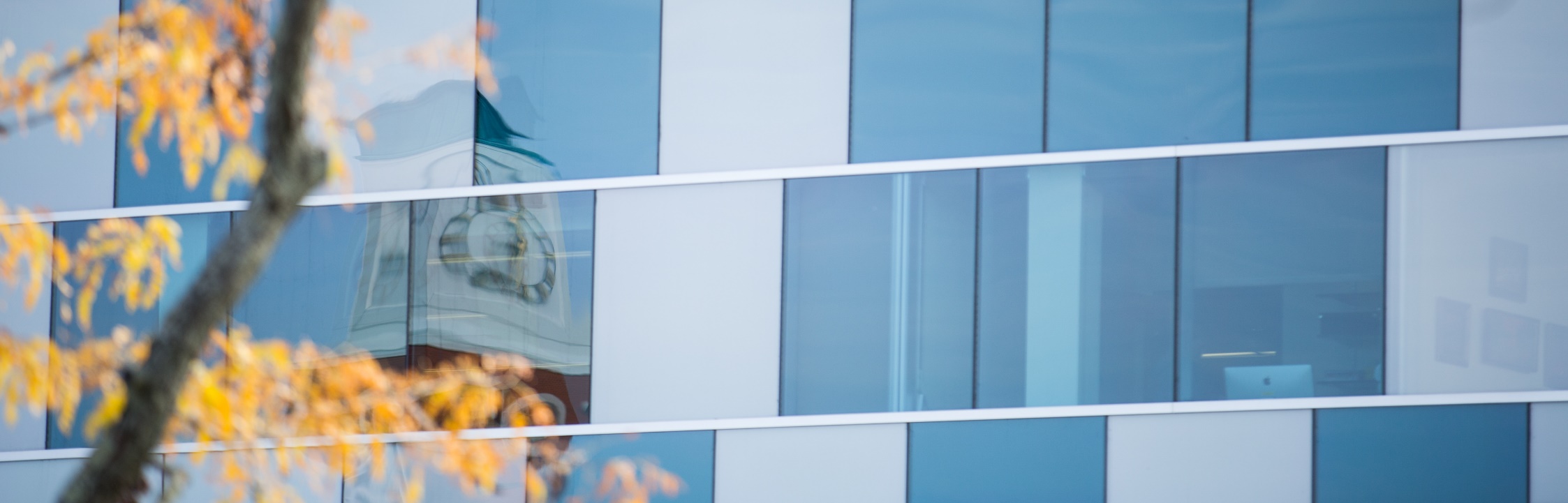 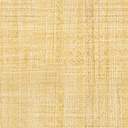 Saturday, August 18, 2018
	6:00 p.m.			Meet and Greet						Tents near Lake Ontario Hall, Allendale Campus
		
Sunday, August 19, 2018
	6:00 p.m. 			Opening Dinner and Informal Reception			Tents near Lake Ontario Hall, Allendale Campus

Monday, August 20, 2018
 	11:00 a.m.-12:00 p.m.  		Immigration Registration and ID Cards		 	Hager -Lubbers, DeVos, Grand Rapids
 	Please bring your Passport, Visa, I-94, I-20 or DS 2019  (You should have already completed the online forms at: www.gvsu.edu/istudents)
 	12:00 p.m.- 1:45 p.m.  		Lunch with Returning International Students		122E DeVos, Grand Rapids
  	2:00 p.m.- 4:00 p.m. 		Library Information/Research Assistance		Knowledge Market, DeVos
 	4:00 p.m.-5:00 p.m.		Tour of Grand Rapids with Mentors			124 Kennedy, Grand Rapids
 	5:00 p.m. - 7:00 p.m.		Dinner 							Downtown Market, 435 Ionia Ave SW   			

Tuesday, August 21, 2018
 	9:30 a.m.- 10:30 a.m. 		Regulation Overview					Cook DeWitt Center, Allendale
 	10:30 a.m.-11:00 a.m.		Sexual Assault Prevention Training			Cook DeWitt Center, Allendale
 	11:00 a.m. -12:00 p.m. 		Campus Resources Discussion				Cook DeWitt Center, Allendale
 	12:00 p.m. – 1:30 p.m.		Lunch							Fresh Food Company, Allendale
 	1:30 p.m. – 3:00 p.m. 		Cultural Adjustment					Cook DeWitt Center, Allendale Campus
 	3:00 p.m. – 5:00 p.m. 		Open Job Interviews for Campus Dining			Commons Building
 	5:00 p.m.- 8:30 p.m. 		Dinner and Bowling					Hudsonville Lanes
			Bus will leave promptly at 5:00 from in front of Lake Ontario Hall 

Wednesday, August 22, 2018
 	10:00 a.m.- 11:00 a.m. 		Social Security Administration				The Connection, Allendale
 		 (Optional but highly recommended: please bring your passport, I94, I-20)
 	10:30 a.m. 			Head downtown					Bus departs from Kirkhof Center11:45 a.m. 			Meet Dr. Potteiger for lunch by Starbucks in DeVos	DeVos Building C, Grand Rapids
 	12:00 p.m.- 1:00 p.m.		Lunch with Dr. Potteiger, Dean, Graduate Studies	Bobarinos
 	2:00- 4:00 p.m.			Graduate Student Orientation				Loosemore Auditorium ,DeVos
 	1:00 p.m. – 9:00 p.m.		Possible meetings with academic advisors		Please check with your programThursday, August 23, 2018
 	All day				Possible meetings with academic advisors		Please check with your program				Friday, August 24, 2018 	11:30 a.m. 			Convocation (official start of the academic year)		Fieldhouse, Allendale
 	2:30 p.m.			Simulation Center Training (optional)			Sim Center, Health Science Building
 	4:00 p.m. – 6:00 p.m. 		Intercultural Student Reception				2250 Kirkhof Center, Allendale


Please note that there is typically a mandatory training for those students who have received a graduate assistantship on Friday, August 24

*Please note that the cost of this mandatory orientation is $150.00. It will be billed to your student account in September

